Еженедельно жители Красноярского края дистанционно оформляют более 7 000 посылок За девять месяцев 2021 г. сотрудники почтовых отделений края приняли более 730 000 посылок, из них 230 000 клиенты предварительно оформили на Интернет-ресурсах Почты России, что на 22 000 больше по сравнению c аналогичным периодом 2020 г.Чаще всего этим цифровым сервисом Почты России пользуются жители Красноярска и Норильска, а также Ачинского, Канского и Минусинского районов.Клиенты Почты России могут отправить посылку в любом почтовом отделении Красноярского края и сэкономить при этом время, воспользовавшись специальным онлайн-сервисом. Для этого посылки необходимо оформить и оплатить онлайн на сайте или в мобильном приложении Почты России. Тогда клиенту останется только дойти до ближайшего почтового отделения и передать посылку оператору без очереди.Еженедельно жители городов и районов края отправляют около 2 000 предоплаченных и 5 000 предзаполненных посылок. Получить более подробную информацию о сервисах упрощенной отправки можно на сайте Почты России https://www.pochta.ru/support/office-services/payonline-offices или по телефону контактного центра: 8-800-1-000-000.Информационная справка:В состав УФПС Красноярского края входят 10 почтамтов, автобаза, Красноярский магистральный сортировочный центр, 800 отделений почтовой связи (549 - в сельской местности), 12 пунктов почтовой связи, 9 участков курьерской доставки. Красноярский край занимает второе место по площади территорий России, доставка почты осуществляется по 451 маршруту. Общая протяженность почтового маршрута Красноярского края больше длины экватора Земного шара и составляет 55185 км. В филиале работает свыше 6380 сотрудников, в том числе 2208 почтальонов, более 1125 операторов почтовой связи и 323 водителя.ПРЕСС-РЕЛИЗ7 октября 2021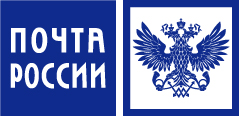 